Příklady k přijímacímu řízení do matematické třídy pro školní rok 2021/2022Vypočítej, piš všechny výsledky, nic nemaž!(138 + 22) – 53 =72 + (356 - 41) =3 . 8 + 206 =1 285 – 4 . 25 =64 : 8 + 7 . 6=34 . 3 - 17 . 2 =Žáci trénovali na závody skok daleký. Pavel skočil 2 m 68 cm, Vašík    254 cm, Honza 2 850 mm, Láďa 27 dm, Karel 2 750 mm, Eliáš 2 m 79 cm. Marie skočila 2 130 mm, Vanesa 2 m 2 dm 2 cm, Pavla 218 cm, Natálka 22 dm, Sofie 2 m 19 cm, Zuzka 2 150 mm. Sestav pořadí chlapců a pořadí děvčat.Rozhodni, zda je tvrzení správné nebo ne.Označ křížkem správnou odpověď.                                                                                Číslo 15 223 508 je sudé.                                      V čísle 90 547 637 je na místě statisíců číslice 4.Číslo 5 461 je po zaokrouhlení na stovky 5 500.Součin čísel 279 a 426 je 705.Přičtu-li k číslu 9 999 990 jedničku,dostanu nejmenší osmimístné čísloV lese žijí pouze vrány a lišky. Dohromady mají 36 hlav a 92 nohou. Kolik žije v lese vran a kolik lišek?25 lišek a 11 vran                                 b) 10 lišek a 26 vran26 lišek a 10 vran                                  d) 11 lišek a 25 vranJiný počet  Jirkovi, Honzovi a Janě je letos dohromady 30 let. Jirka je o dva roky mladší než Honza, Jana je o dva roky starší než Honza. Kolik let je Jirkovi?Kolik let je Janě?Kolik let bude dětem dohromady za 4 roky?Když jede Míra na kole, ujede za tři minuty 1,2 km. Když jde pěšky, ujde za dvě minuty 160 m. Cesta z domu do školy na kole trvá Mírovi 5 minut. Jak dlouho jde do školy pěšky?Vypočítejte v cm obvod čtverce, který má stejný obsah jako obdélník o stranách 7,2 cm a 50 mm.Jsou dány body A, B, C, D, E, F a přímka p. Bodem D veďte kolmici d na přímku p. Průsečík přímek d, p pojmenujte G. Bodem F veďte přímku f rovnoběžnou s přímkou p. Doplňte věty.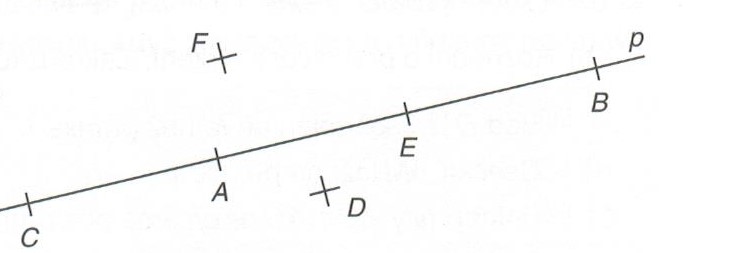 Na přímce p leží body………………………………………..Na polopřímce EC leží body…………………………………Na úsečce AB leží body……………………………………..Na přímce p neleží body…………………………………….       anone